ҠАРАР		                               №48                          ПОСТАНОВЛЕНИЕ27 декабрь 2021 й.   	                                                           27 декабря 2021 г.Об утверждении Перечня главных администраторов доходовбюджета сельского поселения  Юмашевский   сельсовет муниципального     района Чекмагушевский район Республики Башкортостан, порядка и сроков внесения изменений в перечень главных администраторов доходов бюджета сельского поселения Юмашевский  сельсовет муниципального района Чекмагушевский район Республики БашкортостанВ соответствии со статьей 160.1 Бюджетного кодекса Российской Федерации, постановлением Правительства Российской Федерации от 16 сентября 2021 года №1569 «Общих требований к закреплению за органами государственной власти (государственными органами) субъекта Российской Федерации, органами управления территориальными фондами обязательного медицинского страхования, органами местного самоуправления, органами местной администрации полномочий главного администратора доходов бюджета и к утверждению перечня главных администраторов доходов бюджета субъекта Российской Федерации, бюджета территориального фонда обязательного медицинского страхования, местного бюджета», Администрация сельского поселения Юмашевский сельсовет муниципального района Чекмагушевский район Республики БашкортостанПОСТАНОВЛЯЕТ:1. Утвердить перечень главных администраторов доходов бюджета сельского поселения  Юмашевский сельсовет муниципального района Чекмагушевский район Республики Башкортостан согласно приложению №1.2. Утвердить порядок и сроки внесения изменений в перечень главных администраторов доходов бюджета сельского поселения Юмашевский сельсовет муниципального района Чекмагушевский район Республики Башкортостан согласно приложению № 2. 3. Считать утратившим силу постановление главы от 24 декабря 2019  года № 77  «Об утверждении перечня главных администраторов доходов бюджета сельского поселения Юмашевский  сельсовет муниципального района  Чекмагушевский район Республики Башкортостан, закрепляемых за ними видов (подвидов) доходов бюджета сельского поселения Юмашевский  сельсовет муниципального района  Чекмагушевский район Республики Башкортостан» со всеми внесенными изменениями и дополнениями.4. Настоящее постановление применяется к правоотношениям, возникающим при составлении и исполнении бюджета сельского поселения Юмашевский  сельсовет муниципального района Чекмагушевский район Республики Башкортостан, начиная с бюджета на 2022 год и на плановый период 2023 и 2024 годов.5  Контроль за исполнением настоящего постановления оставляю за собой.Врип главы сельского поселения Юмашевский сельсовет                                                            И.Ф. Гарифуллина Приложение № 2	  к постановлению Администрации сельского поселения Юмашевский  сельсовет муниципального района Чекмагушевский район Республики Башкортостан от 27 декабря 2021 года № 48Порядок и сроки  внесения изменений в перечень главных администраторов доходов бюджета сельского поселения Юмашевский сельсовет муниципального района Чекмагушевский район Республики Башкортостан1. Настоящий Порядок разработан в соответствии с пунктом 10 Общих требований к закреплению за органами государственной власти (государственными органами) субъекта Российской Федерации, органами управления территориальными фондами обязательного медицинского страхования, органами местного самоуправления, органами местной администрации полномочий главного администратора доходов бюджета и к утверждению перечня главных администраторов доходов бюджета субъекта Российской Федерации, бюджета территориального фонда обязательного медицинского страхования, местного бюджета, утвержденных Постановлением Правительства Российской Федерации от 16.09.2021г. № 1569 и определяет порядок и сроки внесения изменений в перечень главных администраторов доходов бюджета  муниципального района Чекмагушевский район Республики Башкортостан.2. В случаях внесения изменений в нормативные правовые акты Российской Федерации, Республики Башкортостан, муниципального района Чекмагушевский район Республики Башкортостан в части изменения состава и (или) функций главных администраторов доходов бюджета сельского поселения Юмашевский сельсовет муниципального района Чекмагушевского района Республики Башкортостан, а также принципов назначения и присвоения структуры кодов классификации доходов бюджетов в перечень главных администраторов доходов бюджета  сельского поселения Юмашевский сельсовет муниципального района Чекмагушевский район Республики Башкортостан закрепление видов (подвидов) доходов бюджета за главными администраторами доходов бюджета сельского поселения Юмашевский сельсовет муниципального района Чекмагушевский район Республики Башкортостан, Администрация сельского поселения Юмашевский  сельсовет муниципального района Чекмагушевский район Республики Башкортостан не позднее 30 календарных дней со дня внесения изменений разрабатывает проект Постановления Администрации сельского поселения Юмашевский сельсовет муниципального района Чекмагушевский район Республики Башкортостан о внесении изменений в перечень главных администраторов доходов бюджета сельского поселения Юмашевский сельсовет муниципального района Чекмагушевский район Республики Башкортостан и предоставляет в Администрацию муниципального района.3.Рассмотрение и утверждение проекта Постановления Администрации сельского поселения Юмашевский сельсовет муниципального района Чекмагушевский район Республики Башкортостан о внесении изменений в перечень главных администраторов доходов бюджета сельского поселения Юмашевский сельсовет муниципального района Чекмагушевский район Республики Башкортостан осуществляется в течение 10 рабочих дней со дня поступления.БАШҠОРТОСТАН  РЕСПУБЛИКАҺЫ   САҠМАҒОШ  РАЙОНЫ          муниципаль районЫНЫҢ              ЙОМАШ АУЫЛ СОВЕТЫ     АУЫЛ  БИЛӘмӘҺЕ                        ХАКИМИӘТЕ452227,  Йомаш ауылы,  Совет урамы,10     тел. (34796) 27-2-69, 27-2-24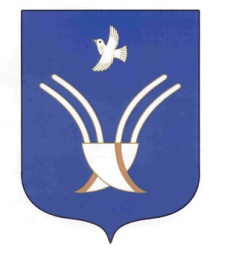  Администрация       сельского поселения   ЮМАШЕВСКИЙ СЕЛЬСОВЕТ    муниципального района     Чекмагушевский район   Республики Башкортостан452227, с.  Юмашево, ул.  Советская. 10тел. (34796) 27-2-69, 27-2-24Приложение 1к постановлению Администрации сельского поселения Юмашевский  сельсовет  муниципального района Чекмагушевский район Республики Башкортостанот 27 декабря 2021 года № 48Приложение 1к постановлению Администрации сельского поселения Юмашевский  сельсовет  муниципального района Чекмагушевский район Республики Башкортостанот 27 декабря 2021 года № 48Приложение 1к постановлению Администрации сельского поселения Юмашевский  сельсовет  муниципального района Чекмагушевский район Республики Башкортостанот 27 декабря 2021 года № 48Приложение 1к постановлению Администрации сельского поселения Юмашевский  сельсовет  муниципального района Чекмагушевский район Республики Башкортостанот 27 декабря 2021 года № 48Приложение 1к постановлению Администрации сельского поселения Юмашевский  сельсовет  муниципального района Чекмагушевский район Республики Башкортостанот 27 декабря 2021 года № 48Приложение 1к постановлению Администрации сельского поселения Юмашевский  сельсовет  муниципального района Чекмагушевский район Республики Башкортостанот 27 декабря 2021 года № 48Приложение 1к постановлению Администрации сельского поселения Юмашевский  сельсовет  муниципального района Чекмагушевский район Республики Башкортостанот 27 декабря 2021 года № 48Приложение 1к постановлению Администрации сельского поселения Юмашевский  сельсовет  муниципального района Чекмагушевский район Республики Башкортостанот 27 декабря 2021 года № 48Перечень главных администраторов доходов бюджета                                                   сельского поселения Юмашевский  сельсовет                                              муниципального района Чекмагушевский район                                                      Республики БашкортостанПеречень главных администраторов доходов бюджета                                                   сельского поселения Юмашевский  сельсовет                                              муниципального района Чекмагушевский район                                                      Республики БашкортостанПеречень главных администраторов доходов бюджета                                                   сельского поселения Юмашевский  сельсовет                                              муниципального района Чекмагушевский район                                                      Республики БашкортостанПеречень главных администраторов доходов бюджета                                                   сельского поселения Юмашевский  сельсовет                                              муниципального района Чекмагушевский район                                                      Республики БашкортостанПеречень главных администраторов доходов бюджета                                                   сельского поселения Юмашевский  сельсовет                                              муниципального района Чекмагушевский район                                                      Республики БашкортостанПеречень главных администраторов доходов бюджета                                                   сельского поселения Юмашевский  сельсовет                                              муниципального района Чекмагушевский район                                                      Республики БашкортостанПеречень главных администраторов доходов бюджета                                                   сельского поселения Юмашевский  сельсовет                                              муниципального района Чекмагушевский район                                                      Республики БашкортостанПеречень главных Перечень главных админиКод бюджетной классификацииКод бюджетной классификацииКод бюджетной классификацииНаименованиеНаименованиеНаименованиеНаименованиеНаименование11233333Федеральная налоговая службаФедеральная налоговая службаФедеральная налоговая службаФедеральная налоговая службаФедеральная налоговая службаФедеральная налоговая службаФедеральная налоговая службаФедеральная налоговая служба1821821 01 02 010 01 0000 110Налог на доходы физических лиц с доходов, источником которых является налоговый агент, за исключением доходов, в отношении которых исчисление и уплата налога осуществляются в соответствии со статьями 227, 227.1 и 228 Налогового кодекса Российской ФедерацииНалог на доходы физических лиц с доходов, источником которых является налоговый агент, за исключением доходов, в отношении которых исчисление и уплата налога осуществляются в соответствии со статьями 227, 227.1 и 228 Налогового кодекса Российской ФедерацииНалог на доходы физических лиц с доходов, источником которых является налоговый агент, за исключением доходов, в отношении которых исчисление и уплата налога осуществляются в соответствии со статьями 227, 227.1 и 228 Налогового кодекса Российской ФедерацииНалог на доходы физических лиц с доходов, источником которых является налоговый агент, за исключением доходов, в отношении которых исчисление и уплата налога осуществляются в соответствии со статьями 227, 227.1 и 228 Налогового кодекса Российской ФедерацииНалог на доходы физических лиц с доходов, источником которых является налоговый агент, за исключением доходов, в отношении которых исчисление и уплата налога осуществляются в соответствии со статьями 227, 227.1 и 228 Налогового кодекса Российской Федерации1821821 01 02 020 01 0000 110Налог на доходы физических лиц с доходов, полученных от осуществления деятельности физическими лицами, зарегистрированными в качестве индивидуальных предпринимателей, нотариусов, занимающихся частной практикой, адвокатов, учредивших адвокатские кабинеты, и других лиц, занимающихся частной практикой в соответствии со статьей 227 Налогового кодекса Российской ФедерацииНалог на доходы физических лиц с доходов, полученных от осуществления деятельности физическими лицами, зарегистрированными в качестве индивидуальных предпринимателей, нотариусов, занимающихся частной практикой, адвокатов, учредивших адвокатские кабинеты, и других лиц, занимающихся частной практикой в соответствии со статьей 227 Налогового кодекса Российской ФедерацииНалог на доходы физических лиц с доходов, полученных от осуществления деятельности физическими лицами, зарегистрированными в качестве индивидуальных предпринимателей, нотариусов, занимающихся частной практикой, адвокатов, учредивших адвокатские кабинеты, и других лиц, занимающихся частной практикой в соответствии со статьей 227 Налогового кодекса Российской ФедерацииНалог на доходы физических лиц с доходов, полученных от осуществления деятельности физическими лицами, зарегистрированными в качестве индивидуальных предпринимателей, нотариусов, занимающихся частной практикой, адвокатов, учредивших адвокатские кабинеты, и других лиц, занимающихся частной практикой в соответствии со статьей 227 Налогового кодекса Российской ФедерацииНалог на доходы физических лиц с доходов, полученных от осуществления деятельности физическими лицами, зарегистрированными в качестве индивидуальных предпринимателей, нотариусов, занимающихся частной практикой, адвокатов, учредивших адвокатские кабинеты, и других лиц, занимающихся частной практикой в соответствии со статьей 227 Налогового кодекса Российской Федерации1821821 01 02 030 01 0000 110Налог на доходы физических лиц с доходов, полученных физическими лицами в соответствии со статьей 228 Налогового кодекса Российской ФедерацииНалог на доходы физических лиц с доходов, полученных физическими лицами в соответствии со статьей 228 Налогового кодекса Российской ФедерацииНалог на доходы физических лиц с доходов, полученных физическими лицами в соответствии со статьей 228 Налогового кодекса Российской ФедерацииНалог на доходы физических лиц с доходов, полученных физическими лицами в соответствии со статьей 228 Налогового кодекса Российской ФедерацииНалог на доходы физических лиц с доходов, полученных физическими лицами в соответствии со статьей 228 Налогового кодекса Российской Федерации1821821 01 02 080 01 0000 110Налог на доходы физических лиц в части суммы налога, превышающей 650 000 рублей, относящейся к части налоговой базы, превышающей 5 000 000 рублей (за исключением налога на доходы физических лиц с сумм прибыли контролируемой иностранной компании, в том числе фиксированной прибыли контролируемой иностранной компании)Налог на доходы физических лиц в части суммы налога, превышающей 650 000 рублей, относящейся к части налоговой базы, превышающей 5 000 000 рублей (за исключением налога на доходы физических лиц с сумм прибыли контролируемой иностранной компании, в том числе фиксированной прибыли контролируемой иностранной компании)Налог на доходы физических лиц в части суммы налога, превышающей 650 000 рублей, относящейся к части налоговой базы, превышающей 5 000 000 рублей (за исключением налога на доходы физических лиц с сумм прибыли контролируемой иностранной компании, в том числе фиксированной прибыли контролируемой иностранной компании)Налог на доходы физических лиц в части суммы налога, превышающей 650 000 рублей, относящейся к части налоговой базы, превышающей 5 000 000 рублей (за исключением налога на доходы физических лиц с сумм прибыли контролируемой иностранной компании, в том числе фиксированной прибыли контролируемой иностранной компании)Налог на доходы физических лиц в части суммы налога, превышающей 650 000 рублей, относящейся к части налоговой базы, превышающей 5 000 000 рублей (за исключением налога на доходы физических лиц с сумм прибыли контролируемой иностранной компании, в том числе фиксированной прибыли контролируемой иностранной компании)1821821 05 03 010 01 0000 110Единый сельскохозяйственный налогЕдиный сельскохозяйственный налогЕдиный сельскохозяйственный налогЕдиный сельскохозяйственный налогЕдиный сельскохозяйственный налог1821821 05 03 010 01 2100 110Единый сельскохозяйственный налог (пени по соответствующему платежу)Единый сельскохозяйственный налог (пени по соответствующему платежу)Единый сельскохозяйственный налог (пени по соответствующему платежу)Единый сельскохозяйственный налог (пени по соответствующему платежу)Единый сельскохозяйственный налог (пени по соответствующему платежу)1821821 06 01 030 10 0000 110Налог на имущество физических лиц, взимаемый по ставкам, применяемым к объектам налогообложения, расположенным в границах сельских поселенийНалог на имущество физических лиц, взимаемый по ставкам, применяемым к объектам налогообложения, расположенным в границах сельских поселенийНалог на имущество физических лиц, взимаемый по ставкам, применяемым к объектам налогообложения, расположенным в границах сельских поселенийНалог на имущество физических лиц, взимаемый по ставкам, применяемым к объектам налогообложения, расположенным в границах сельских поселенийНалог на имущество физических лиц, взимаемый по ставкам, применяемым к объектам налогообложения, расположенным в границах сельских поселений1821821 06 06 033 10 0000 110Земельный налог с организаций, обладающих земельным участком, расположенным в границах сельских поселенийЗемельный налог с организаций, обладающих земельным участком, расположенным в границах сельских поселенийЗемельный налог с организаций, обладающих земельным участком, расположенным в границах сельских поселенийЗемельный налог с организаций, обладающих земельным участком, расположенным в границах сельских поселенийЗемельный налог с организаций, обладающих земельным участком, расположенным в границах сельских поселений1821821 06 06 043 10 0000 110Земельный налог с физических лиц, обладающих земельным участком, расположенным в границах сельских поселенийЗемельный налог с физических лиц, обладающих земельным участком, расположенным в границах сельских поселенийЗемельный налог с физических лиц, обладающих земельным участком, расположенным в границах сельских поселенийЗемельный налог с физических лиц, обладающих земельным участком, расположенным в границах сельских поселенийЗемельный налог с физических лиц, обладающих земельным участком, расположенным в границах сельских поселений1821821 09 04 053 10 0000 110Земельный налог (по обязательствам, возникшим до 1 января 2006 года), мобилизуемый на территориях сельских поселенийЗемельный налог (по обязательствам, возникшим до 1 января 2006 года), мобилизуемый на территориях сельских поселенийЗемельный налог (по обязательствам, возникшим до 1 января 2006 года), мобилизуемый на территориях сельских поселенийЗемельный налог (по обязательствам, возникшим до 1 января 2006 года), мобилизуемый на территориях сельских поселенийЗемельный налог (по обязательствам, возникшим до 1 января 2006 года), мобилизуемый на территориях сельских поселений1821821 16 10 123 01 0000 140Доходы от денежных взысканий (штрафов), поступающие в счет погашения задолженности, образовавшейся до 1 января 2020 года, подлежащие зачислению в бюджет муниципального образования по нормативам, действовавшим в 2019 годуДоходы от денежных взысканий (штрафов), поступающие в счет погашения задолженности, образовавшейся до 1 января 2020 года, подлежащие зачислению в бюджет муниципального образования по нормативам, действовавшим в 2019 годуДоходы от денежных взысканий (штрафов), поступающие в счет погашения задолженности, образовавшейся до 1 января 2020 года, подлежащие зачислению в бюджет муниципального образования по нормативам, действовавшим в 2019 годуДоходы от денежных взысканий (штрафов), поступающие в счет погашения задолженности, образовавшейся до 1 января 2020 года, подлежащие зачислению в бюджет муниципального образования по нормативам, действовавшим в 2019 годуДоходы от денежных взысканий (штрафов), поступающие в счет погашения задолженности, образовавшейся до 1 января 2020 года, подлежащие зачислению в бюджет муниципального образования по нормативам, действовавшим в 2019 году1821821 16 10 123 01 0101 140Доходы от денежных взысканий (штрафов), поступающие в счет погашения задолженности, образовавшейся до 1 января 2020 года, подлежащие зачислению в бюджет муниципального образования по нормативам, действовавшим в 2019 году (доходы бюджетов сельских поселений за исключением доходов, направляемых на формирование муниципального дорожного фонда, а также иных платежей в случае принятия решения финансовым органом муниципального образования о раздельном учете задолженности)Доходы от денежных взысканий (штрафов), поступающие в счет погашения задолженности, образовавшейся до 1 января 2020 года, подлежащие зачислению в бюджет муниципального образования по нормативам, действовавшим в 2019 году (доходы бюджетов сельских поселений за исключением доходов, направляемых на формирование муниципального дорожного фонда, а также иных платежей в случае принятия решения финансовым органом муниципального образования о раздельном учете задолженности)Доходы от денежных взысканий (штрафов), поступающие в счет погашения задолженности, образовавшейся до 1 января 2020 года, подлежащие зачислению в бюджет муниципального образования по нормативам, действовавшим в 2019 году (доходы бюджетов сельских поселений за исключением доходов, направляемых на формирование муниципального дорожного фонда, а также иных платежей в случае принятия решения финансовым органом муниципального образования о раздельном учете задолженности)Доходы от денежных взысканий (штрафов), поступающие в счет погашения задолженности, образовавшейся до 1 января 2020 года, подлежащие зачислению в бюджет муниципального образования по нормативам, действовавшим в 2019 году (доходы бюджетов сельских поселений за исключением доходов, направляемых на формирование муниципального дорожного фонда, а также иных платежей в случае принятия решения финансовым органом муниципального образования о раздельном учете задолженности)Доходы от денежных взысканий (штрафов), поступающие в счет погашения задолженности, образовавшейся до 1 января 2020 года, подлежащие зачислению в бюджет муниципального образования по нормативам, действовавшим в 2019 году (доходы бюджетов сельских поселений за исключением доходов, направляемых на формирование муниципального дорожного фонда, а также иных платежей в случае принятия решения финансовым органом муниципального образования о раздельном учете задолженности)Администрация муниципального района Юмашевский  район Республики БашкортостанАдминистрация муниципального района Юмашевский  район Республики БашкортостанАдминистрация муниципального района Юмашевский  район Республики БашкортостанАдминистрация муниципального района Юмашевский  район Республики БашкортостанАдминистрация муниципального района Юмашевский  район Республики БашкортостанАдминистрация муниципального района Юмашевский  район Республики БашкортостанАдминистрация муниципального района Юмашевский  район Республики БашкортостанАдминистрация муниципального района Юмашевский  район Республики Башкортостан7067061 11 05 025 10 0000 120Доходы, получаемые в виде арендной платы, а также средства от продажи права на заключение договоров аренды за земли, находящиеся в собственности сельских поселений (за исключением земельных участков муниципальных бюджетных и автономных учреждений)Доходы, получаемые в виде арендной платы, а также средства от продажи права на заключение договоров аренды за земли, находящиеся в собственности сельских поселений (за исключением земельных участков муниципальных бюджетных и автономных учреждений)Доходы, получаемые в виде арендной платы, а также средства от продажи права на заключение договоров аренды за земли, находящиеся в собственности сельских поселений (за исключением земельных участков муниципальных бюджетных и автономных учреждений)Доходы, получаемые в виде арендной платы, а также средства от продажи права на заключение договоров аренды за земли, находящиеся в собственности сельских поселений (за исключением земельных участков муниципальных бюджетных и автономных учреждений)Доходы, получаемые в виде арендной платы, а также средства от продажи права на заключение договоров аренды за земли, находящиеся в собственности сельских поселений (за исключением земельных участков муниципальных бюджетных и автономных учреждений)7067061 11 05 075 10 0000 120Доходы от сдачи в аренду имущества, составляющего казну сельских поселений (за исключением земельных участков)Доходы от сдачи в аренду имущества, составляющего казну сельских поселений (за исключением земельных участков)Доходы от сдачи в аренду имущества, составляющего казну сельских поселений (за исключением земельных участков)Доходы от сдачи в аренду имущества, составляющего казну сельских поселений (за исключением земельных участков)Доходы от сдачи в аренду имущества, составляющего казну сельских поселений (за исключением земельных участков)7067061 14 02 052 10 0000 410Доходы от реализации имущества, находящегося в оперативном управлении учреждений, находящихся в ведении органов управления сельских поселений (за исключением имущества муниципальных бюджетных и автономных учреждений), в части реализации основных средств по указанному имуществуДоходы от реализации имущества, находящегося в оперативном управлении учреждений, находящихся в ведении органов управления сельских поселений (за исключением имущества муниципальных бюджетных и автономных учреждений), в части реализации основных средств по указанному имуществуДоходы от реализации имущества, находящегося в оперативном управлении учреждений, находящихся в ведении органов управления сельских поселений (за исключением имущества муниципальных бюджетных и автономных учреждений), в части реализации основных средств по указанному имуществуДоходы от реализации имущества, находящегося в оперативном управлении учреждений, находящихся в ведении органов управления сельских поселений (за исключением имущества муниципальных бюджетных и автономных учреждений), в части реализации основных средств по указанному имуществуДоходы от реализации имущества, находящегося в оперативном управлении учреждений, находящихся в ведении органов управления сельских поселений (за исключением имущества муниципальных бюджетных и автономных учреждений), в части реализации основных средств по указанному имуществу7067061 14 02 052 10 0000 440Доходы от реализации имущества, находящегося в оперативном управлении учреждений, находящихся в ведении органов управления сельских поселений (за исключением имущества муниципальных бюджетных и автономных учреждений), в части реализации материальных запасов по указанному имуществуДоходы от реализации имущества, находящегося в оперативном управлении учреждений, находящихся в ведении органов управления сельских поселений (за исключением имущества муниципальных бюджетных и автономных учреждений), в части реализации материальных запасов по указанному имуществуДоходы от реализации имущества, находящегося в оперативном управлении учреждений, находящихся в ведении органов управления сельских поселений (за исключением имущества муниципальных бюджетных и автономных учреждений), в части реализации материальных запасов по указанному имуществуДоходы от реализации имущества, находящегося в оперативном управлении учреждений, находящихся в ведении органов управления сельских поселений (за исключением имущества муниципальных бюджетных и автономных учреждений), в части реализации материальных запасов по указанному имуществуДоходы от реализации имущества, находящегося в оперативном управлении учреждений, находящихся в ведении органов управления сельских поселений (за исключением имущества муниципальных бюджетных и автономных учреждений), в части реализации материальных запасов по указанному имуществу7067061 14 02 053 10 0000 410Доходы от реализации иного имущества, находящегося в собственности сельских поселений (за исключением имущества муниципальных бюджетных и автономных учреждений, а также имущества муниципальных унитарных предприятий, в том числе казенных), в части реализации основных средств по указанному имуществу; Доходы от реализации иного имущества, находящегося в собственности сельских поселений (за исключением имущества муниципальных бюджетных и автономных учреждений, а также имущества муниципальных унитарных предприятий, в том числе казенных), в части реализации основных средств по указанному имуществуДоходы от реализации иного имущества, находящегося в собственности сельских поселений (за исключением имущества муниципальных бюджетных и автономных учреждений, а также имущества муниципальных унитарных предприятий, в том числе казенных), в части реализации основных средств по указанному имуществу; Доходы от реализации иного имущества, находящегося в собственности сельских поселений (за исключением имущества муниципальных бюджетных и автономных учреждений, а также имущества муниципальных унитарных предприятий, в том числе казенных), в части реализации основных средств по указанному имуществуДоходы от реализации иного имущества, находящегося в собственности сельских поселений (за исключением имущества муниципальных бюджетных и автономных учреждений, а также имущества муниципальных унитарных предприятий, в том числе казенных), в части реализации основных средств по указанному имуществу; Доходы от реализации иного имущества, находящегося в собственности сельских поселений (за исключением имущества муниципальных бюджетных и автономных учреждений, а также имущества муниципальных унитарных предприятий, в том числе казенных), в части реализации основных средств по указанному имуществуДоходы от реализации иного имущества, находящегося в собственности сельских поселений (за исключением имущества муниципальных бюджетных и автономных учреждений, а также имущества муниципальных унитарных предприятий, в том числе казенных), в части реализации основных средств по указанному имуществу; Доходы от реализации иного имущества, находящегося в собственности сельских поселений (за исключением имущества муниципальных бюджетных и автономных учреждений, а также имущества муниципальных унитарных предприятий, в том числе казенных), в части реализации основных средств по указанному имуществуДоходы от реализации иного имущества, находящегося в собственности сельских поселений (за исключением имущества муниципальных бюджетных и автономных учреждений, а также имущества муниципальных унитарных предприятий, в том числе казенных), в части реализации основных средств по указанному имуществу; Доходы от реализации иного имущества, находящегося в собственности сельских поселений (за исключением имущества муниципальных бюджетных и автономных учреждений, а также имущества муниципальных унитарных предприятий, в том числе казенных), в части реализации основных средств по указанному имуществу7067061 14 02 053 10 0000 440Доходы от реализации иного имущества, находящегося в собственности сельских поселений (за исключением имущества муниципальных бюджетных и автономных учреждений, а также имущества муниципальных унитарных предприятий, в том числе казенных), в части реализации основных средств по указанному имуществу; Доходы от реализации иного имущества, находящегося в собственности сельских поселений (за исключением имущества муниципальных бюджетных и автономных учреждений, а также имущества муниципальных унитарных предприятий, в том числе казенных), в части реализации материальных запасов по указанному имуществуДоходы от реализации иного имущества, находящегося в собственности сельских поселений (за исключением имущества муниципальных бюджетных и автономных учреждений, а также имущества муниципальных унитарных предприятий, в том числе казенных), в части реализации основных средств по указанному имуществу; Доходы от реализации иного имущества, находящегося в собственности сельских поселений (за исключением имущества муниципальных бюджетных и автономных учреждений, а также имущества муниципальных унитарных предприятий, в том числе казенных), в части реализации материальных запасов по указанному имуществуДоходы от реализации иного имущества, находящегося в собственности сельских поселений (за исключением имущества муниципальных бюджетных и автономных учреждений, а также имущества муниципальных унитарных предприятий, в том числе казенных), в части реализации основных средств по указанному имуществу; Доходы от реализации иного имущества, находящегося в собственности сельских поселений (за исключением имущества муниципальных бюджетных и автономных учреждений, а также имущества муниципальных унитарных предприятий, в том числе казенных), в части реализации материальных запасов по указанному имуществуДоходы от реализации иного имущества, находящегося в собственности сельских поселений (за исключением имущества муниципальных бюджетных и автономных учреждений, а также имущества муниципальных унитарных предприятий, в том числе казенных), в части реализации основных средств по указанному имуществу; Доходы от реализации иного имущества, находящегося в собственности сельских поселений (за исключением имущества муниципальных бюджетных и автономных учреждений, а также имущества муниципальных унитарных предприятий, в том числе казенных), в части реализации материальных запасов по указанному имуществуДоходы от реализации иного имущества, находящегося в собственности сельских поселений (за исключением имущества муниципальных бюджетных и автономных учреждений, а также имущества муниципальных унитарных предприятий, в том числе казенных), в части реализации основных средств по указанному имуществу; Доходы от реализации иного имущества, находящегося в собственности сельских поселений (за исключением имущества муниципальных бюджетных и автономных учреждений, а также имущества муниципальных унитарных предприятий, в том числе казенных), в части реализации материальных запасов по указанному имуществу7067061 14 06 325 10 0000 430Плата за увеличение площади земельных участков, находящихся в частной собственности, в результате перераспределения таких земельных участков и земельных участков, находящихся в собственности сельских поселенийПлата за увеличение площади земельных участков, находящихся в частной собственности, в результате перераспределения таких земельных участков и земельных участков, находящихся в собственности сельских поселенийПлата за увеличение площади земельных участков, находящихся в частной собственности, в результате перераспределения таких земельных участков и земельных участков, находящихся в собственности сельских поселенийПлата за увеличение площади земельных участков, находящихся в частной собственности, в результате перераспределения таких земельных участков и земельных участков, находящихся в собственности сельских поселенийПлата за увеличение площади земельных участков, находящихся в частной собственности, в результате перераспределения таких земельных участков и земельных участков, находящихся в собственности сельских поселений7067061 14 06 025 10 0000 430Доходы от продажи земельных участков, находящихся в собственности сельских поселений (за исключением земельных участков муниципальных бюджетных и автономных учреждений)Доходы от продажи земельных участков, находящихся в собственности сельских поселений (за исключением земельных участков муниципальных бюджетных и автономных учреждений)Доходы от продажи земельных участков, находящихся в собственности сельских поселений (за исключением земельных участков муниципальных бюджетных и автономных учреждений)Доходы от продажи земельных участков, находящихся в собственности сельских поселений (за исключением земельных участков муниципальных бюджетных и автономных учреждений)Доходы от продажи земельных участков, находящихся в собственности сельских поселений (за исключением земельных участков муниципальных бюджетных и автономных учреждений)7067061 16 00 000 00 0000 000ШТРАФЫ, САНКЦИИ, ВОЗМЕЩЕНИЕ УЩЕРБАШТРАФЫ, САНКЦИИ, ВОЗМЕЩЕНИЕ УЩЕРБАШТРАФЫ, САНКЦИИ, ВОЗМЕЩЕНИЕ УЩЕРБАШТРАФЫ, САНКЦИИ, ВОЗМЕЩЕНИЕ УЩЕРБАШТРАФЫ, САНКЦИИ, ВОЗМЕЩЕНИЕ УЩЕРБА7067061 16 02 000 02 0000 140Административные штрафы, установленные законами субъектов Российской Федерации об административных правонарушенияхАдминистративные штрафы, установленные законами субъектов Российской Федерации об административных правонарушенияхАдминистративные штрафы, установленные законами субъектов Российской Федерации об административных правонарушенияхАдминистративные штрафы, установленные законами субъектов Российской Федерации об административных правонарушенияхАдминистративные штрафы, установленные законами субъектов Российской Федерации об административных правонарушениях7067061 16 02 020 02 0000 140Административные штрафы, установленные законами субъектов Российской Федерации об административных правонарушениях, за нарушение муниципальных правовых актовАдминистративные штрафы, установленные законами субъектов Российской Федерации об административных правонарушениях, за нарушение муниципальных правовых актовАдминистративные штрафы, установленные законами субъектов Российской Федерации об административных правонарушениях, за нарушение муниципальных правовых актовАдминистративные штрафы, установленные законами субъектов Российской Федерации об административных правонарушениях, за нарушение муниципальных правовых актовАдминистративные штрафы, установленные законами субъектов Российской Федерации об административных правонарушениях, за нарушение муниципальных правовых актовАдминистрация сельского поселения Юмашевский сельсовет муниципального района Чекмагушевский район Республики БашкортостанАдминистрация сельского поселения Юмашевский сельсовет муниципального района Чекмагушевский район Республики БашкортостанАдминистрация сельского поселения Юмашевский сельсовет муниципального района Чекмагушевский район Республики БашкортостанАдминистрация сельского поселения Юмашевский сельсовет муниципального района Чекмагушевский район Республики БашкортостанАдминистрация сельского поселения Юмашевский сельсовет муниципального района Чекмагушевский район Республики БашкортостанАдминистрация сельского поселения Юмашевский сельсовет муниципального района Чекмагушевский район Республики БашкортостанАдминистрация сельского поселения Юмашевский сельсовет муниципального района Чекмагушевский район Республики БашкортостанАдминистрация сельского поселения Юмашевский сельсовет муниципального района Чекмагушевский район Республики Башкортостан7917911 08 04 020 01 1000 110Государственная пошлина за совершение нотариальных действий  должностными лицами органов местного самоуправления, уполномоченными в соответствии с законодательными актами Российской Федерации на совершение нотариальных действийГосударственная пошлина за совершение нотариальных действий  должностными лицами органов местного самоуправления, уполномоченными в соответствии с законодательными актами Российской Федерации на совершение нотариальных действийГосударственная пошлина за совершение нотариальных действий  должностными лицами органов местного самоуправления, уполномоченными в соответствии с законодательными актами Российской Федерации на совершение нотариальных действийГосударственная пошлина за совершение нотариальных действий  должностными лицами органов местного самоуправления, уполномоченными в соответствии с законодательными актами Российской Федерации на совершение нотариальных действийГосударственная пошлина за совершение нотариальных действий  должностными лицами органов местного самоуправления, уполномоченными в соответствии с законодательными актами Российской Федерации на совершение нотариальных действий7917911 13 01 995 10 0000 130Прочие доходы от оказания платных услуг (работ) получателями средств бюджетов сельских поселенийПрочие доходы от оказания платных услуг (работ) получателями средств бюджетов сельских поселенийПрочие доходы от оказания платных услуг (работ) получателями средств бюджетов сельских поселенийПрочие доходы от оказания платных услуг (работ) получателями средств бюджетов сельских поселенийПрочие доходы от оказания платных услуг (работ) получателями средств бюджетов сельских поселений7917911 13 00695 10 0000 130Доходы, поступающие в порядке возмещения расходов, понесенных в связи с эксплуатацией имущества сельских поселенийДоходы, поступающие в порядке возмещения расходов, понесенных в связи с эксплуатацией имущества сельских поселенийДоходы, поступающие в порядке возмещения расходов, понесенных в связи с эксплуатацией имущества сельских поселенийДоходы, поступающие в порядке возмещения расходов, понесенных в связи с эксплуатацией имущества сельских поселенийДоходы, поступающие в порядке возмещения расходов, понесенных в связи с эксплуатацией имущества сельских поселений7917911 13 02 995 10 0000 130Прочие доходы от компенсации затрат бюджетов сельских поселенийПрочие доходы от компенсации затрат бюджетов сельских поселенийПрочие доходы от компенсации затрат бюджетов сельских поселенийПрочие доходы от компенсации затрат бюджетов сельских поселенийПрочие доходы от компенсации затрат бюджетов сельских поселений7917911 16 07 010 10 0000 140Штрафы, неустойки, пени, уплаченные в случае просрочки исполнения поставщиком (подрядчиком, исполнителем) обязательств, предусмотренных муниципальным контрактом, заключенным муниципальным органом, казенным учреждением сельского поселенияШтрафы, неустойки, пени, уплаченные в случае просрочки исполнения поставщиком (подрядчиком, исполнителем) обязательств, предусмотренных муниципальным контрактом, заключенным муниципальным органом, казенным учреждением сельского поселенияШтрафы, неустойки, пени, уплаченные в случае просрочки исполнения поставщиком (подрядчиком, исполнителем) обязательств, предусмотренных муниципальным контрактом, заключенным муниципальным органом, казенным учреждением сельского поселенияШтрафы, неустойки, пени, уплаченные в случае просрочки исполнения поставщиком (подрядчиком, исполнителем) обязательств, предусмотренных муниципальным контрактом, заключенным муниципальным органом, казенным учреждением сельского поселенияШтрафы, неустойки, пени, уплаченные в случае просрочки исполнения поставщиком (подрядчиком, исполнителем) обязательств, предусмотренных муниципальным контрактом, заключенным муниципальным органом, казенным учреждением сельского поселения7917911 16 07 090 10 0000 140Иные штрафы, неустойки, пени, уплаченные в соответствии с законом или договором в случае неисполнения или ненадлежащего исполнения обязательств перед муниципальным органом, (муниципальным казенным учреждением) сельского поселенияИные штрафы, неустойки, пени, уплаченные в соответствии с законом или договором в случае неисполнения или ненадлежащего исполнения обязательств перед муниципальным органом, (муниципальным казенным учреждением) сельского поселенияИные штрафы, неустойки, пени, уплаченные в соответствии с законом или договором в случае неисполнения или ненадлежащего исполнения обязательств перед муниципальным органом, (муниципальным казенным учреждением) сельского поселенияИные штрафы, неустойки, пени, уплаченные в соответствии с законом или договором в случае неисполнения или ненадлежащего исполнения обязательств перед муниципальным органом, (муниципальным казенным учреждением) сельского поселенияИные штрафы, неустойки, пени, уплаченные в соответствии с законом или договором в случае неисполнения или ненадлежащего исполнения обязательств перед муниципальным органом, (муниципальным казенным учреждением) сельского поселения7917911 16 10 031 10 0000 140Возмещение ущерба при возникновении страховых случаев, когда выгодоприобретателями выступают получатели средств бюджета сельского поселенияВозмещение ущерба при возникновении страховых случаев, когда выгодоприобретателями выступают получатели средств бюджета сельского поселенияВозмещение ущерба при возникновении страховых случаев, когда выгодоприобретателями выступают получатели средств бюджета сельского поселенияВозмещение ущерба при возникновении страховых случаев, когда выгодоприобретателями выступают получатели средств бюджета сельского поселенияВозмещение ущерба при возникновении страховых случаев, когда выгодоприобретателями выступают получатели средств бюджета сельского поселения7917911 16 10 032 10 0000 140Прочее возмещение ущерба, причиненного муниципальному имуществу сельского поселения (за исключением имущества, закрепленного за муниципальными бюджетными (автономными) учреждениями, унитарными предприятиями)Прочее возмещение ущерба, причиненного муниципальному имуществу сельского поселения (за исключением имущества, закрепленного за муниципальными бюджетными (автономными) учреждениями, унитарными предприятиями)Прочее возмещение ущерба, причиненного муниципальному имуществу сельского поселения (за исключением имущества, закрепленного за муниципальными бюджетными (автономными) учреждениями, унитарными предприятиями)Прочее возмещение ущерба, причиненного муниципальному имуществу сельского поселения (за исключением имущества, закрепленного за муниципальными бюджетными (автономными) учреждениями, унитарными предприятиями)Прочее возмещение ущерба, причиненного муниципальному имуществу сельского поселения (за исключением имущества, закрепленного за муниципальными бюджетными (автономными) учреждениями, унитарными предприятиями)7917911 16 10 123 01 0001 140Доходы от денежных взысканий (штрафов), поступающие в счет погашения задолженности, образовавшейся до 1 января 2020 года, подлежащие зачислению в бюджет муниципального образования по нормативам, действовавшим в 2019 году (за исключением доходов, направленных на формирование муниципального дорожного фонда)Доходы от денежных взысканий (штрафов), поступающие в счет погашения задолженности, образовавшейся до 1 января 2020 года, подлежащие зачислению в бюджет муниципального образования по нормативам, действовавшим в 2019 году (за исключением доходов, направленных на формирование муниципального дорожного фонда)Доходы от денежных взысканий (штрафов), поступающие в счет погашения задолженности, образовавшейся до 1 января 2020 года, подлежащие зачислению в бюджет муниципального образования по нормативам, действовавшим в 2019 году (за исключением доходов, направленных на формирование муниципального дорожного фонда)Доходы от денежных взысканий (штрафов), поступающие в счет погашения задолженности, образовавшейся до 1 января 2020 года, подлежащие зачислению в бюджет муниципального образования по нормативам, действовавшим в 2019 году (за исключением доходов, направленных на формирование муниципального дорожного фонда)Доходы от денежных взысканий (штрафов), поступающие в счет погашения задолженности, образовавшейся до 1 января 2020 года, подлежащие зачислению в бюджет муниципального образования по нормативам, действовавшим в 2019 году (за исключением доходов, направленных на формирование муниципального дорожного фонда)7917911 16 10 123 01 0002 140Доходы от денежных взысканий (штрафов), поступающие в счет погашения задолженности, образовавшейся до 1 января 2020 года, подлежащие зачислению в бюджет муниципального образования по нормативам, действовавшим в 2019 году (доходы, направляемые на формирование муниципального дорожного фонда)Доходы от денежных взысканий (штрафов), поступающие в счет погашения задолженности, образовавшейся до 1 января 2020 года, подлежащие зачислению в бюджет муниципального образования по нормативам, действовавшим в 2019 году (доходы, направляемые на формирование муниципального дорожного фонда)Доходы от денежных взысканий (штрафов), поступающие в счет погашения задолженности, образовавшейся до 1 января 2020 года, подлежащие зачислению в бюджет муниципального образования по нормативам, действовавшим в 2019 году (доходы, направляемые на формирование муниципального дорожного фонда)Доходы от денежных взысканий (штрафов), поступающие в счет погашения задолженности, образовавшейся до 1 января 2020 года, подлежащие зачислению в бюджет муниципального образования по нормативам, действовавшим в 2019 году (доходы, направляемые на формирование муниципального дорожного фонда)Доходы от денежных взысканий (штрафов), поступающие в счет погашения задолженности, образовавшейся до 1 января 2020 года, подлежащие зачислению в бюджет муниципального образования по нормативам, действовавшим в 2019 году (доходы, направляемые на формирование муниципального дорожного фонда)7917911 17 05 050 10 0000 180Прочие неналоговые доходы бюджетов сельских поселенийПрочие неналоговые доходы бюджетов сельских поселенийПрочие неналоговые доходы бюджетов сельских поселенийПрочие неналоговые доходы бюджетов сельских поселенийПрочие неналоговые доходы бюджетов сельских поселений7917911 17 05 050 10 0000 180Прочие неналоговые доходы бюджетов сельских поселенийПрочие неналоговые доходы бюджетов сельских поселенийПрочие неналоговые доходы бюджетов сельских поселенийПрочие неналоговые доходы бюджетов сельских поселенийПрочие неналоговые доходы бюджетов сельских поселений7917911 17 14 030 10 0000 150Средства самообложения граждан, зачисляемые в бюджеты сельских поселенийСредства самообложения граждан, зачисляемые в бюджеты сельских поселенийСредства самообложения граждан, зачисляемые в бюджеты сельских поселенийСредства самообложения граждан, зачисляемые в бюджеты сельских поселенийСредства самообложения граждан, зачисляемые в бюджеты сельских поселений7917911 17 15 030 10 1001 150Инициативные платежи, зачисляемые в бюджеты сельских поселений (от физических лиц при реализации проектов развития общественной инфраструктуры, основанных на местных инициативах)Инициативные платежи, зачисляемые в бюджеты сельских поселений (от физических лиц при реализации проектов развития общественной инфраструктуры, основанных на местных инициативах)Инициативные платежи, зачисляемые в бюджеты сельских поселений (от физических лиц при реализации проектов развития общественной инфраструктуры, основанных на местных инициативах)Инициативные платежи, зачисляемые в бюджеты сельских поселений (от физических лиц при реализации проектов развития общественной инфраструктуры, основанных на местных инициативах)Инициативные платежи, зачисляемые в бюджеты сельских поселений (от физических лиц при реализации проектов развития общественной инфраструктуры, основанных на местных инициативах)7917911 17 15 030 10 2001 150Инициативные платежи, зачисляемые в бюджеты сельских поселений (от индивидуальных предпринимателей, юридических лиц при реализации проектов развития общественной инфраструктуры, основанных на местных инициативах)Инициативные платежи, зачисляемые в бюджеты сельских поселений (от индивидуальных предпринимателей, юридических лиц при реализации проектов развития общественной инфраструктуры, основанных на местных инициативах)Инициативные платежи, зачисляемые в бюджеты сельских поселений (от индивидуальных предпринимателей, юридических лиц при реализации проектов развития общественной инфраструктуры, основанных на местных инициативах)Инициативные платежи, зачисляемые в бюджеты сельских поселений (от индивидуальных предпринимателей, юридических лиц при реализации проектов развития общественной инфраструктуры, основанных на местных инициативах)Инициативные платежи, зачисляемые в бюджеты сельских поселений (от индивидуальных предпринимателей, юридических лиц при реализации проектов развития общественной инфраструктуры, основанных на местных инициативах)7917911 17 16 000 10 0000 180Прочие неналоговые доходы бюджетов муниципальных районов  в части невыясненных поступлений, по которым не  осуществлен возврат (уточнение) не позднее трех лет со дня их зачисления на единый счет бюджета сельского поселенияПрочие неналоговые доходы бюджетов муниципальных районов  в части невыясненных поступлений, по которым не  осуществлен возврат (уточнение) не позднее трех лет со дня их зачисления на единый счет бюджета сельского поселенияПрочие неналоговые доходы бюджетов муниципальных районов  в части невыясненных поступлений, по которым не  осуществлен возврат (уточнение) не позднее трех лет со дня их зачисления на единый счет бюджета сельского поселенияПрочие неналоговые доходы бюджетов муниципальных районов  в части невыясненных поступлений, по которым не  осуществлен возврат (уточнение) не позднее трех лет со дня их зачисления на единый счет бюджета сельского поселенияПрочие неналоговые доходы бюджетов муниципальных районов  в части невыясненных поступлений, по которым не  осуществлен возврат (уточнение) не позднее трех лет со дня их зачисления на единый счет бюджета сельского поселения7917911 18 01 520 10 0000 150Перечисления из бюджетов сельских поселений по решениям о взыскании средств, предоставленных из иных бюджетов бюджетной системы Российской ФедерацииПеречисления из бюджетов сельских поселений по решениям о взыскании средств, предоставленных из иных бюджетов бюджетной системы Российской ФедерацииПеречисления из бюджетов сельских поселений по решениям о взыскании средств, предоставленных из иных бюджетов бюджетной системы Российской ФедерацииПеречисления из бюджетов сельских поселений по решениям о взыскании средств, предоставленных из иных бюджетов бюджетной системы Российской ФедерацииПеречисления из бюджетов сельских поселений по решениям о взыскании средств, предоставленных из иных бюджетов бюджетной системы Российской Федерации7917911 18 02 500 10 0000 150Поступления в бюджеты сельских поселений (перечисления из бюджетов сельских поселений) по урегулированию расчетов между бюджетами бюджетной системы Российской Федерации  по распределенным доходамПоступления в бюджеты сельских поселений (перечисления из бюджетов сельских поселений) по урегулированию расчетов между бюджетами бюджетной системы Российской Федерации  по распределенным доходамПоступления в бюджеты сельских поселений (перечисления из бюджетов сельских поселений) по урегулированию расчетов между бюджетами бюджетной системы Российской Федерации  по распределенным доходамПоступления в бюджеты сельских поселений (перечисления из бюджетов сельских поселений) по урегулированию расчетов между бюджетами бюджетной системы Российской Федерации  по распределенным доходамПоступления в бюджеты сельских поселений (перечисления из бюджетов сельских поселений) по урегулированию расчетов между бюджетами бюджетной системы Российской Федерации  по распределенным доходам791791  2 02 15001 10 0000 150Дотации бюджетам сельских поселений на выравнивание бюджетной обеспеченностиДотации бюджетам сельских поселений на выравнивание бюджетной обеспеченностиДотации бюджетам сельских поселений на выравнивание бюджетной обеспеченностиДотации бюджетам сельских поселений на выравнивание бюджетной обеспеченностиДотации бюджетам сельских поселений на выравнивание бюджетной обеспеченности791791  2 02 15002 10 0000 150Дотации бюджетам сельских поселений на поддержку мер по обеспечению сбалансированности бюджетовДотации бюджетам сельских поселений на поддержку мер по обеспечению сбалансированности бюджетовДотации бюджетам сельских поселений на поддержку мер по обеспечению сбалансированности бюджетовДотации бюджетам сельских поселений на поддержку мер по обеспечению сбалансированности бюджетовДотации бюджетам сельских поселений на поддержку мер по обеспечению сбалансированности бюджетов7917912 02 16001 10 0000 150Дотации бюджетам сельских поселений на выравнивание бюджетной обеспеченности из бюджетов муниципальных районовДотации бюджетам сельских поселений на выравнивание бюджетной обеспеченности из бюджетов муниципальных районовДотации бюджетам сельских поселений на выравнивание бюджетной обеспеченности из бюджетов муниципальных районовДотации бюджетам сельских поселений на выравнивание бюджетной обеспеченности из бюджетов муниципальных районовДотации бюджетам сельских поселений на выравнивание бюджетной обеспеченности из бюджетов муниципальных районов791791 2 02 20077 10 7217 150Субсидии бюджетам муниципальных районов на  софинансирование капитальных вложений в объекты муниципальной собственности (субсидии на осуществление мероприятий по обеспечению территории Республики Башкортостан документацией по планировке территорий)Субсидии бюджетам муниципальных районов на  софинансирование капитальных вложений в объекты муниципальной собственности (субсидии на осуществление мероприятий по обеспечению территории Республики Башкортостан документацией по планировке территорий)Субсидии бюджетам муниципальных районов на  софинансирование капитальных вложений в объекты муниципальной собственности (субсидии на осуществление мероприятий по обеспечению территории Республики Башкортостан документацией по планировке территорий)Субсидии бюджетам муниципальных районов на  софинансирование капитальных вложений в объекты муниципальной собственности (субсидии на осуществление мероприятий по обеспечению территории Республики Башкортостан документацией по планировке территорий)Субсидии бюджетам муниципальных районов на  софинансирование капитальных вложений в объекты муниципальной собственности (субсидии на осуществление мероприятий по обеспечению территории Республики Башкортостан документацией по планировке территорий)7917912 02 20077 10 7240 150Субсидии бюджетам муниципальных районов на  софинансирование капитальных вложений в объекты муниципальной собственности (субсидии на софинансирование капитальных вложений в объекты муниципальной собственностиСубсидии бюджетам муниципальных районов на  софинансирование капитальных вложений в объекты муниципальной собственности (субсидии на софинансирование капитальных вложений в объекты муниципальной собственностиСубсидии бюджетам муниципальных районов на  софинансирование капитальных вложений в объекты муниципальной собственности (субсидии на софинансирование капитальных вложений в объекты муниципальной собственностиСубсидии бюджетам муниципальных районов на  софинансирование капитальных вложений в объекты муниципальной собственности (субсидии на софинансирование капитальных вложений в объекты муниципальной собственностиСубсидии бюджетам муниципальных районов на  софинансирование капитальных вложений в объекты муниципальной собственности (субсидии на софинансирование капитальных вложений в объекты муниципальной собственности7917912 02 29998 10 0000 150Субсидии бюджетам сельских поселений на финансовое обеспечение отдельных полномочийСубсидии бюджетам сельских поселений на финансовое обеспечение отдельных полномочийСубсидии бюджетам сельских поселений на финансовое обеспечение отдельных полномочийСубсидии бюджетам сельских поселений на финансовое обеспечение отдельных полномочийСубсидии бюджетам сельских поселений на финансовое обеспечение отдельных полномочий7917912 02 29999 10 7211 150Прочие субсидии (Субсидии на проведение кадастровых работ по межеванию земельных участков в целях их предоставления гражданам для индивидуального жилищного строительства однократно и бесплатно)Прочие субсидии (Субсидии на проведение кадастровых работ по межеванию земельных участков в целях их предоставления гражданам для индивидуального жилищного строительства однократно и бесплатно)Прочие субсидии (Субсидии на проведение кадастровых работ по межеванию земельных участков в целях их предоставления гражданам для индивидуального жилищного строительства однократно и бесплатно)Прочие субсидии (Субсидии на проведение кадастровых работ по межеванию земельных участков в целях их предоставления гражданам для индивидуального жилищного строительства однократно и бесплатно)Прочие субсидии (Субсидии на проведение кадастровых работ по межеванию земельных участков в целях их предоставления гражданам для индивидуального жилищного строительства однократно и бесплатно)7917912 02 29999 10 7231 150Прочие субсидии бюджетам сельских поселений (Прочие субсидии на мероприятия по улучшению систем наружного освещения населенных пунктов Республики Башкортостан)Прочие субсидии бюджетам сельских поселений (Прочие субсидии на мероприятия по улучшению систем наружного освещения населенных пунктов Республики Башкортостан)Прочие субсидии бюджетам сельских поселений (Прочие субсидии на мероприятия по улучшению систем наружного освещения населенных пунктов Республики Башкортостан)Прочие субсидии бюджетам сельских поселений (Прочие субсидии на мероприятия по улучшению систем наружного освещения населенных пунктов Республики Башкортостан)Прочие субсидии бюджетам сельских поселений (Прочие субсидии на мероприятия по улучшению систем наружного освещения населенных пунктов Республики Башкортостан)7917912 02 29999 10 7235 150Прочие субсидии (Субсидии на софинансирование расходов, связанных с обеспечением устойчивого функционирования коммунальных организаций, поставляющих коммунальные ресурсы для предоставления коммунальных услуг населению по тарифам, не обеспечивающим возмещение издержек, и подготовкой объектов коммунального хозяйства к работе в осенне-зимний период)Прочие субсидии (Субсидии на софинансирование расходов, связанных с обеспечением устойчивого функционирования коммунальных организаций, поставляющих коммунальные ресурсы для предоставления коммунальных услуг населению по тарифам, не обеспечивающим возмещение издержек, и подготовкой объектов коммунального хозяйства к работе в осенне-зимний период)Прочие субсидии (Субсидии на софинансирование расходов, связанных с обеспечением устойчивого функционирования коммунальных организаций, поставляющих коммунальные ресурсы для предоставления коммунальных услуг населению по тарифам, не обеспечивающим возмещение издержек, и подготовкой объектов коммунального хозяйства к работе в осенне-зимний период)Прочие субсидии (Субсидии на софинансирование расходов, связанных с обеспечением устойчивого функционирования коммунальных организаций, поставляющих коммунальные ресурсы для предоставления коммунальных услуг населению по тарифам, не обеспечивающим возмещение издержек, и подготовкой объектов коммунального хозяйства к работе в осенне-зимний период)Прочие субсидии (Субсидии на софинансирование расходов, связанных с обеспечением устойчивого функционирования коммунальных организаций, поставляющих коммунальные ресурсы для предоставления коммунальных услуг населению по тарифам, не обеспечивающим возмещение издержек, и подготовкой объектов коммунального хозяйства к работе в осенне-зимний период)7917912 02 29999 10 7236 150Прочие субсидии (Субсидии на предоставление государственной поддержки на проведение капитального ремонта общего имущества в многоквартирных домах)Прочие субсидии (Субсидии на предоставление государственной поддержки на проведение капитального ремонта общего имущества в многоквартирных домах)Прочие субсидии (Субсидии на предоставление государственной поддержки на проведение капитального ремонта общего имущества в многоквартирных домах)Прочие субсидии (Субсидии на предоставление государственной поддержки на проведение капитального ремонта общего имущества в многоквартирных домах)Прочие субсидии (Субсидии на предоставление государственной поддержки на проведение капитального ремонта общего имущества в многоквартирных домах)7917912 02 29999 10 7237 150Прочие субсидии (Субсидии на премирование победителей республиканского конкурса «Самое благоустроенное городское (сельское) поселение Республики Башкортостан)Прочие субсидии (Субсидии на премирование победителей республиканского конкурса «Самое благоустроенное городское (сельское) поселение Республики Башкортостан)Прочие субсидии (Субсидии на премирование победителей республиканского конкурса «Самое благоустроенное городское (сельское) поселение Республики Башкортостан)Прочие субсидии (Субсидии на премирование победителей республиканского конкурса «Самое благоустроенное городское (сельское) поселение Республики Башкортостан)Прочие субсидии (Субсидии на премирование победителей республиканского конкурса «Самое благоустроенное городское (сельское) поселение Республики Башкортостан)7917912 02 29999 10 7247 150Прочие субсидии (Субсидии на софинансирование проектов развития общественной инфраструктуры, основанных на местных инициативах)Прочие субсидии (Субсидии на софинансирование проектов развития общественной инфраструктуры, основанных на местных инициативах)Прочие субсидии (Субсидии на софинансирование проектов развития общественной инфраструктуры, основанных на местных инициативах)Прочие субсидии (Субсидии на софинансирование проектов развития общественной инфраструктуры, основанных на местных инициативах)Прочие субсидии (Субсидии на софинансирование проектов развития общественной инфраструктуры, основанных на местных инициативах)7917912 02 35118 10 0000 150Субвенции бюджетам сельских поселений на осуществление первичного воинского учета на территориях, где отсутствуют военные комиссариатыСубвенции бюджетам сельских поселений на осуществление первичного воинского учета на территориях, где отсутствуют военные комиссариатыСубвенции бюджетам сельских поселений на осуществление первичного воинского учета на территориях, где отсутствуют военные комиссариатыСубвенции бюджетам сельских поселений на осуществление первичного воинского учета на территориях, где отсутствуют военные комиссариатыСубвенции бюджетам сельских поселений на осуществление первичного воинского учета на территориях, где отсутствуют военные комиссариаты7917912 02 40014 10 0000 150Межбюджетные трансферты, передаваемые бюджетам сельских поселений из бюджетов муниципальных районов на осуществление части полномочий по решению вопросов местного значения в соответствии с заключенными соглашениямиМежбюджетные трансферты, передаваемые бюджетам сельских поселений из бюджетов муниципальных районов на осуществление части полномочий по решению вопросов местного значения в соответствии с заключенными соглашениямиМежбюджетные трансферты, передаваемые бюджетам сельских поселений из бюджетов муниципальных районов на осуществление части полномочий по решению вопросов местного значения в соответствии с заключенными соглашениямиМежбюджетные трансферты, передаваемые бюджетам сельских поселений из бюджетов муниципальных районов на осуществление части полномочий по решению вопросов местного значения в соответствии с заключенными соглашениямиМежбюджетные трансферты, передаваемые бюджетам сельских поселений из бюджетов муниципальных районов на осуществление части полномочий по решению вопросов местного значения в соответствии с заключенными соглашениями7917912 02 49 999 10 5555 150Прочие межбюджетные трансферты, передаваемые бюджетам сельских поселений на реализацию программ формирования современной городской средыПрочие межбюджетные трансферты, передаваемые бюджетам сельских поселений на реализацию программ формирования современной городской средыПрочие межбюджетные трансферты, передаваемые бюджетам сельских поселений на реализацию программ формирования современной городской средыПрочие межбюджетные трансферты, передаваемые бюджетам сельских поселений на реализацию программ формирования современной городской средыПрочие межбюджетные трансферты, передаваемые бюджетам сельских поселений на реализацию программ формирования современной городской среды7917912 02 49 999 10 5767 150Прочие межбюджетные трансферты, передаваемые бюджетам сельских поселений на реализацию мероприятий по обеспечению комплексного развития сельских территорийПрочие межбюджетные трансферты, передаваемые бюджетам сельских поселений на реализацию мероприятий по обеспечению комплексного развития сельских территорийПрочие межбюджетные трансферты, передаваемые бюджетам сельских поселений на реализацию мероприятий по обеспечению комплексного развития сельских территорийПрочие межбюджетные трансферты, передаваемые бюджетам сельских поселений на реализацию мероприятий по обеспечению комплексного развития сельских территорийПрочие межбюджетные трансферты, передаваемые бюджетам сельских поселений на реализацию мероприятий по обеспечению комплексного развития сельских территорий7917912 02 49 999 10 7201 150Прочие межбюджетные трансферты, передаваемые бюджетам сельских поселений на расходные обязательства, возникающие при выполнении полномочий органов местного самоуправления по отдельным вопросам местного значенияПрочие межбюджетные трансферты, передаваемые бюджетам сельских поселений на расходные обязательства, возникающие при выполнении полномочий органов местного самоуправления по отдельным вопросам местного значенияПрочие межбюджетные трансферты, передаваемые бюджетам сельских поселений на расходные обязательства, возникающие при выполнении полномочий органов местного самоуправления по отдельным вопросам местного значенияПрочие межбюджетные трансферты, передаваемые бюджетам сельских поселений на расходные обязательства, возникающие при выполнении полномочий органов местного самоуправления по отдельным вопросам местного значенияПрочие межбюджетные трансферты, передаваемые бюджетам сельских поселений на расходные обязательства, возникающие при выполнении полномочий органов местного самоуправления по отдельным вопросам местного значения7917912 02 49 999 10 7404 150Прочие межбюджетные трансферты, передаваемые бюджетам сельских поселений (мероприятия по благоустройству территорий населенных пунктов, коммунальному хозяйству, обеспечению мер пожарной безопасности и охране окружающей среды в границах сельских поселений)Прочие межбюджетные трансферты, передаваемые бюджетам сельских поселений (мероприятия по благоустройству территорий населенных пунктов, коммунальному хозяйству, обеспечению мер пожарной безопасности и охране окружающей среды в границах сельских поселений)Прочие межбюджетные трансферты, передаваемые бюджетам сельских поселений (мероприятия по благоустройству территорий населенных пунктов, коммунальному хозяйству, обеспечению мер пожарной безопасности и охране окружающей среды в границах сельских поселений)Прочие межбюджетные трансферты, передаваемые бюджетам сельских поселений (мероприятия по благоустройству территорий населенных пунктов, коммунальному хозяйству, обеспечению мер пожарной безопасности и охране окружающей среды в границах сельских поселений)Прочие межбюджетные трансферты, передаваемые бюджетам сельских поселений (мероприятия по благоустройству территорий населенных пунктов, коммунальному хозяйству, обеспечению мер пожарной безопасности и охране окружающей среды в границах сельских поселений)7917912 02 49999 10 7231 150Прочие межбюджетные трансферты, передаваемые бюджетам сельских поселений (прочие межбюджетные трансферты на мероприятия по модернизации систем наружного освещения населенных пунктов Республики Башкортостан)Прочие межбюджетные трансферты, передаваемые бюджетам сельских поселений (прочие межбюджетные трансферты на мероприятия по модернизации систем наружного освещения населенных пунктов Республики Башкортостан)Прочие межбюджетные трансферты, передаваемые бюджетам сельских поселений (прочие межбюджетные трансферты на мероприятия по модернизации систем наружного освещения населенных пунктов Республики Башкортостан)Прочие межбюджетные трансферты, передаваемые бюджетам сельских поселений (прочие межбюджетные трансферты на мероприятия по модернизации систем наружного освещения населенных пунктов Республики Башкортостан)Прочие межбюджетные трансферты, передаваемые бюджетам сельских поселений (прочие межбюджетные трансферты на мероприятия по модернизации систем наружного освещения населенных пунктов Республики Башкортостан)7917912 02 49999 10 7247 150Прочие межбюджетные трансферты, передаваемые бюджетам сельских поселений (прочие межбюджетные трансферты, передаваемые на проекты развития общественной инфраструктуры, основанные на местных инициативах)Прочие межбюджетные трансферты, передаваемые бюджетам сельских поселений (прочие межбюджетные трансферты, передаваемые на проекты развития общественной инфраструктуры, основанные на местных инициативах)Прочие межбюджетные трансферты, передаваемые бюджетам сельских поселений (прочие межбюджетные трансферты, передаваемые на проекты развития общественной инфраструктуры, основанные на местных инициативах)Прочие межбюджетные трансферты, передаваемые бюджетам сельских поселений (прочие межбюджетные трансферты, передаваемые на проекты развития общественной инфраструктуры, основанные на местных инициативах)Прочие межбюджетные трансферты, передаваемые бюджетам сельских поселений (прочие межбюджетные трансферты, передаваемые на проекты развития общественной инфраструктуры, основанные на местных инициативах)7917912 02 49999 10 7248 150Прочие межбюджетные трансферты, передаваемые бюджетам сельских поселений (прочие межбюджетные трансферты на реализацию проектов по комплексному благоустройству дворовых территорий муниципальных образований Республики Башкортостан «Башкирские дворики»)Прочие межбюджетные трансферты, передаваемые бюджетам сельских поселений (прочие межбюджетные трансферты на реализацию проектов по комплексному благоустройству дворовых территорий муниципальных образований Республики Башкортостан «Башкирские дворики»)Прочие межбюджетные трансферты, передаваемые бюджетам сельских поселений (прочие межбюджетные трансферты на реализацию проектов по комплексному благоустройству дворовых территорий муниципальных образований Республики Башкортостан «Башкирские дворики»)Прочие межбюджетные трансферты, передаваемые бюджетам сельских поселений (прочие межбюджетные трансферты на реализацию проектов по комплексному благоустройству дворовых территорий муниципальных образований Республики Башкортостан «Башкирские дворики»)Прочие межбюджетные трансферты, передаваемые бюджетам сельских поселений (прочие межбюджетные трансферты на реализацию проектов по комплексному благоустройству дворовых территорий муниципальных образований Республики Башкортостан «Башкирские дворики»)7917912 02 49999 10 7265 150Прочие межбюджетные трансферты, передаваемые бюджетам сельских поселений на мероприятия по капитальному ремонту водонапорных башен (систем централизованного водоснабжения) на территории сельских поселений Республики БашкортостанПрочие межбюджетные трансферты, передаваемые бюджетам сельских поселений на мероприятия по капитальному ремонту водонапорных башен (систем централизованного водоснабжения) на территории сельских поселений Республики БашкортостанПрочие межбюджетные трансферты, передаваемые бюджетам сельских поселений на мероприятия по капитальному ремонту водонапорных башен (систем централизованного водоснабжения) на территории сельских поселений Республики БашкортостанПрочие межбюджетные трансферты, передаваемые бюджетам сельских поселений на мероприятия по капитальному ремонту водонапорных башен (систем централизованного водоснабжения) на территории сельских поселений Республики БашкортостанПрочие межбюджетные трансферты, передаваемые бюджетам сельских поселений на мероприятия по капитальному ремонту водонапорных башен (систем централизованного водоснабжения) на территории сельских поселений Республики Башкортостан7917912 02 49999 10 7404 150Прочие межбюджетные трансферты, передаваемые бюджетам сельских поселений (прочие межбюджетные трансферты на финансирование мероприятий по благоустройству территорий населенных пунктов, коммунальному хозяйству, обеспечению мер пожарной безопасности и осуществлению дорожной деятельности в границах сельских поселений)Прочие межбюджетные трансферты, передаваемые бюджетам сельских поселений (прочие межбюджетные трансферты на финансирование мероприятий по благоустройству территорий населенных пунктов, коммунальному хозяйству, обеспечению мер пожарной безопасности и осуществлению дорожной деятельности в границах сельских поселений)Прочие межбюджетные трансферты, передаваемые бюджетам сельских поселений (прочие межбюджетные трансферты на финансирование мероприятий по благоустройству территорий населенных пунктов, коммунальному хозяйству, обеспечению мер пожарной безопасности и осуществлению дорожной деятельности в границах сельских поселений)Прочие межбюджетные трансферты, передаваемые бюджетам сельских поселений (прочие межбюджетные трансферты на финансирование мероприятий по благоустройству территорий населенных пунктов, коммунальному хозяйству, обеспечению мер пожарной безопасности и осуществлению дорожной деятельности в границах сельских поселений)Прочие межбюджетные трансферты, передаваемые бюджетам сельских поселений (прочие межбюджетные трансферты на финансирование мероприятий по благоустройству территорий населенных пунктов, коммунальному хозяйству, обеспечению мер пожарной безопасности и осуществлению дорожной деятельности в границах сельских поселений)7917912 02 49999 10 7405 150Прочие межбюджетные трансферты, передаваемые бюджетам сельских поселений (прочие межбюджетные трансферты на премирование победителей республиканского конкурса «Лучший многоквартирный дом»)Прочие межбюджетные трансферты, передаваемые бюджетам сельских поселений (прочие межбюджетные трансферты на премирование победителей республиканского конкурса «Лучший многоквартирный дом»)Прочие межбюджетные трансферты, передаваемые бюджетам сельских поселений (прочие межбюджетные трансферты на премирование победителей республиканского конкурса «Лучший многоквартирный дом»)Прочие межбюджетные трансферты, передаваемые бюджетам сельских поселений (прочие межбюджетные трансферты на премирование победителей республиканского конкурса «Лучший многоквартирный дом»)Прочие межбюджетные трансферты, передаваемые бюджетам сельских поселений (прочие межбюджетные трансферты на премирование победителей республиканского конкурса «Лучший многоквартирный дом»)7917912 02 49999 10 7408 150Прочие межбюджетные трансферты, передаваемые бюджетам сельских поселений на премирование муниципальных образований Республики Башкортостан по итогам конкурса «Лучшее муниципальное образование Республики Башкортостан»Прочие межбюджетные трансферты, передаваемые бюджетам сельских поселений на премирование муниципальных образований Республики Башкортостан по итогам конкурса «Лучшее муниципальное образование Республики Башкортостан»Прочие межбюджетные трансферты, передаваемые бюджетам сельских поселений на премирование муниципальных образований Республики Башкортостан по итогам конкурса «Лучшее муниципальное образование Республики Башкортостан»Прочие межбюджетные трансферты, передаваемые бюджетам сельских поселений на премирование муниципальных образований Республики Башкортостан по итогам конкурса «Лучшее муниципальное образование Республики Башкортостан»Прочие межбюджетные трансферты, передаваемые бюджетам сельских поселений на премирование муниципальных образований Республики Башкортостан по итогам конкурса «Лучшее муниципальное образование Республики Башкортостан»791791202 49999 10 7415 150 Прочие межбюджетные трансферты, передаваемые бюджетам сельских поселений (прочие межбюджетные трансферты на премирование победителей республиканского этапа Всероссийского конкурса «Лучшая  муниципальная практика»)Прочие межбюджетные трансферты, передаваемые бюджетам сельских поселений (прочие межбюджетные трансферты на премирование победителей республиканского этапа Всероссийского конкурса «Лучшая  муниципальная практика»)Прочие межбюджетные трансферты, передаваемые бюджетам сельских поселений (прочие межбюджетные трансферты на премирование победителей республиканского этапа Всероссийского конкурса «Лучшая  муниципальная практика»)Прочие межбюджетные трансферты, передаваемые бюджетам сельских поселений (прочие межбюджетные трансферты на премирование победителей республиканского этапа Всероссийского конкурса «Лучшая  муниципальная практика»)Прочие межбюджетные трансферты, передаваемые бюджетам сельских поселений (прочие межбюджетные трансферты на премирование победителей республиканского этапа Всероссийского конкурса «Лучшая  муниципальная практика»)7917912 02 90 054 10 0000 150Прочие безвозмездные поступления в бюджеты сельских поселений от бюджетов муниципальных районовПрочие безвозмездные поступления в бюджеты сельских поселений от бюджетов муниципальных районовПрочие безвозмездные поступления в бюджеты сельских поселений от бюджетов муниципальных районовПрочие безвозмездные поступления в бюджеты сельских поселений от бюджетов муниципальных районовПрочие безвозмездные поступления в бюджеты сельских поселений от бюджетов муниципальных районов7917912 07 05030 10 6100 150Прочие безвозмездные поступления в бюджеты сельских поселений (прочие поступленияПрочие безвозмездные поступления в бюджеты сельских поселений (прочие поступленияПрочие безвозмездные поступления в бюджеты сельских поселений (прочие поступленияПрочие безвозмездные поступления в бюджеты сельских поселений (прочие поступленияПрочие безвозмездные поступления в бюджеты сельских поселений (прочие поступления791791 2 07 05030 10 6200 150Прочие безвозмездные поступления в бюджеты сельских поселений (поступления в бюджеты поселений от физических лиц на финансовое обеспечение реализации проектов развития общественной инфраструктуры, основанных на местных инициативах)Прочие безвозмездные поступления в бюджеты сельских поселений (поступления в бюджеты поселений от физических лиц на финансовое обеспечение реализации проектов развития общественной инфраструктуры, основанных на местных инициативах)Прочие безвозмездные поступления в бюджеты сельских поселений (поступления в бюджеты поселений от физических лиц на финансовое обеспечение реализации проектов развития общественной инфраструктуры, основанных на местных инициативах)Прочие безвозмездные поступления в бюджеты сельских поселений (поступления в бюджеты поселений от физических лиц на финансовое обеспечение реализации проектов развития общественной инфраструктуры, основанных на местных инициативах)Прочие безвозмездные поступления в бюджеты сельских поселений (поступления в бюджеты поселений от физических лиц на финансовое обеспечение реализации проектов развития общественной инфраструктуры, основанных на местных инициативах)791791 2 07 05030 10 6210 150Прочие безвозмездные поступления в бюджеты сельских поселений от юридических лиц на финансовое обеспечение реализации муниципальных проектов инициативного бюджетирования «Наше село»Прочие безвозмездные поступления в бюджеты сельских поселений от юридических лиц на финансовое обеспечение реализации муниципальных проектов инициативного бюджетирования «Наше село»Прочие безвозмездные поступления в бюджеты сельских поселений от юридических лиц на финансовое обеспечение реализации муниципальных проектов инициативного бюджетирования «Наше село»Прочие безвозмездные поступления в бюджеты сельских поселений от юридических лиц на финансовое обеспечение реализации муниципальных проектов инициативного бюджетирования «Наше село»Прочие безвозмездные поступления в бюджеты сельских поселений от юридических лиц на финансовое обеспечение реализации муниципальных проектов инициативного бюджетирования «Наше село»791791 2 07 05030 10 6220 150Прочие безвозмездные поступления в бюджеты сельских поселений от физических лиц на финансовое обеспечение реализации муниципальных проектов инициативного бюджетирования «Наше село»Прочие безвозмездные поступления в бюджеты сельских поселений от физических лиц на финансовое обеспечение реализации муниципальных проектов инициативного бюджетирования «Наше село»Прочие безвозмездные поступления в бюджеты сельских поселений от физических лиц на финансовое обеспечение реализации муниципальных проектов инициативного бюджетирования «Наше село»Прочие безвозмездные поступления в бюджеты сельских поселений от физических лиц на финансовое обеспечение реализации муниципальных проектов инициативного бюджетирования «Наше село»Прочие безвозмездные поступления в бюджеты сельских поселений от физических лиц на финансовое обеспечение реализации муниципальных проектов инициативного бюджетирования «Наше село»7917912 07 05030 10 6300 150Прочие безвозмездные поступления в бюджеты сельских поселений (поступления в бюджеты поселений от юридических лиц на финансовое обеспечение реализации проектов развития общественной инфраструктуры, основанных на местных инициативах)Прочие безвозмездные поступления в бюджеты сельских поселений (поступления в бюджеты поселений от юридических лиц на финансовое обеспечение реализации проектов развития общественной инфраструктуры, основанных на местных инициативах)Прочие безвозмездные поступления в бюджеты сельских поселений (поступления в бюджеты поселений от юридических лиц на финансовое обеспечение реализации проектов развития общественной инфраструктуры, основанных на местных инициативах)Прочие безвозмездные поступления в бюджеты сельских поселений (поступления в бюджеты поселений от юридических лиц на финансовое обеспечение реализации проектов развития общественной инфраструктуры, основанных на местных инициативах)Прочие безвозмездные поступления в бюджеты сельских поселений (поступления в бюджеты поселений от юридических лиц на финансовое обеспечение реализации проектов развития общественной инфраструктуры, основанных на местных инициативах)7917912 07 05030 10 6500 150Прочие безвозмездные поступления в бюджеты сельских поселений (Поступления сумм долевого финансирования собственников помещений в многоквартирных домах, собственников иных зданий и сооружений, на поддержку муниципальных программ формирования современной городской среды)Прочие безвозмездные поступления в бюджеты сельских поселений (Поступления сумм долевого финансирования собственников помещений в многоквартирных домах, собственников иных зданий и сооружений, на поддержку муниципальных программ формирования современной городской среды)Прочие безвозмездные поступления в бюджеты сельских поселений (Поступления сумм долевого финансирования собственников помещений в многоквартирных домах, собственников иных зданий и сооружений, на поддержку муниципальных программ формирования современной городской среды)Прочие безвозмездные поступления в бюджеты сельских поселений (Поступления сумм долевого финансирования собственников помещений в многоквартирных домах, собственников иных зданий и сооружений, на поддержку муниципальных программ формирования современной городской среды)Прочие безвозмездные поступления в бюджеты сельских поселений (Поступления сумм долевого финансирования собственников помещений в многоквартирных домах, собственников иных зданий и сооружений, на поддержку муниципальных программ формирования современной городской среды)7917912 08 05 000 10 0000 150Перечисления из бюджетов сельских поселений (в бюджеты поселений) для осуществления возврата (зачета) излишне уплаченных или излишне взысканных сумм налогов, сборов и иных платежей, а также сумм процентов за несвоевременное осуществление такого возврата и процентов, начисленных на излишне взысканные суммыПеречисления из бюджетов сельских поселений (в бюджеты поселений) для осуществления возврата (зачета) излишне уплаченных или излишне взысканных сумм налогов, сборов и иных платежей, а также сумм процентов за несвоевременное осуществление такого возврата и процентов, начисленных на излишне взысканные суммыПеречисления из бюджетов сельских поселений (в бюджеты поселений) для осуществления возврата (зачета) излишне уплаченных или излишне взысканных сумм налогов, сборов и иных платежей, а также сумм процентов за несвоевременное осуществление такого возврата и процентов, начисленных на излишне взысканные суммыПеречисления из бюджетов сельских поселений (в бюджеты поселений) для осуществления возврата (зачета) излишне уплаченных или излишне взысканных сумм налогов, сборов и иных платежей, а также сумм процентов за несвоевременное осуществление такого возврата и процентов, начисленных на излишне взысканные суммыПеречисления из бюджетов сельских поселений (в бюджеты поселений) для осуществления возврата (зачета) излишне уплаченных или излишне взысканных сумм налогов, сборов и иных платежей, а также сумм процентов за несвоевременное осуществление такого возврата и процентов, начисленных на излишне взысканные суммы791791 2 18 60010 10 0000 150Доход бюджетов сельских поселений от возврата остатков субсидий, субвенций и иных межбюджетных трансфертов, имеющих целевое назначение прошлых лет из бюджетов муниципальных районовДоход бюджетов сельских поселений от возврата остатков субсидий, субвенций и иных межбюджетных трансфертов, имеющих целевое назначение прошлых лет из бюджетов муниципальных районовДоход бюджетов сельских поселений от возврата остатков субсидий, субвенций и иных межбюджетных трансфертов, имеющих целевое назначение прошлых лет из бюджетов муниципальных районовДоход бюджетов сельских поселений от возврата остатков субсидий, субвенций и иных межбюджетных трансфертов, имеющих целевое назначение прошлых лет из бюджетов муниципальных районовДоход бюджетов сельских поселений от возврата остатков субсидий, субвенций и иных межбюджетных трансфертов, имеющих целевое назначение прошлых лет из бюджетов муниципальных районов7917912 18 60020 10 0000 150Доходы бюджетов сельских поселений от возврата остатков субсидий, субвенций и иных межбюджетных трансфертов, имеющих целевое назначение, прошлых лет из бюджетов государственных внебюджетных фондовДоходы бюджетов сельских поселений от возврата остатков субсидий, субвенций и иных межбюджетных трансфертов, имеющих целевое назначение, прошлых лет из бюджетов государственных внебюджетных фондовДоходы бюджетов сельских поселений от возврата остатков субсидий, субвенций и иных межбюджетных трансфертов, имеющих целевое назначение, прошлых лет из бюджетов государственных внебюджетных фондовДоходы бюджетов сельских поселений от возврата остатков субсидий, субвенций и иных межбюджетных трансфертов, имеющих целевое назначение, прошлых лет из бюджетов государственных внебюджетных фондовДоходы бюджетов сельских поселений от возврата остатков субсидий, субвенций и иных межбюджетных трансфертов, имеющих целевое назначение, прошлых лет из бюджетов государственных внебюджетных фондов7917912 18 05010 10 0000 150Доходы бюджетов сельских поселений от возврата бюджетными учреждениями остатков субсидий прошлых летДоходы бюджетов сельских поселений от возврата бюджетными учреждениями остатков субсидий прошлых летДоходы бюджетов сельских поселений от возврата бюджетными учреждениями остатков субсидий прошлых летДоходы бюджетов сельских поселений от возврата бюджетными учреждениями остатков субсидий прошлых летДоходы бюджетов сельских поселений от возврата бюджетными учреждениями остатков субсидий прошлых лет7917912 18 05020 10 0000 150Доходы бюджетов сельских поселений от возврата автономными учреждениями остатков субсидий прошлых летДоходы бюджетов сельских поселений от возврата автономными учреждениями остатков субсидий прошлых летДоходы бюджетов сельских поселений от возврата автономными учреждениями остатков субсидий прошлых летДоходы бюджетов сельских поселений от возврата автономными учреждениями остатков субсидий прошлых летДоходы бюджетов сельских поселений от возврата автономными учреждениями остатков субсидий прошлых лет7917912 18 05030 10 0000 150Доходы бюджетов сельских поселений от возврата иными учреждениями остатков субсидий прошлых летДоходы бюджетов сельских поселений от возврата иными учреждениями остатков субсидий прошлых летДоходы бюджетов сельских поселений от возврата иными учреждениями остатков субсидий прошлых летДоходы бюджетов сельских поселений от возврата иными учреждениями остатков субсидий прошлых летДоходы бюджетов сельских поселений от возврата иными учреждениями остатков субсидий прошлых лет7917912 19 60010 10 0000 150Возврат остатков субсидий, субвенций и иных межбюджетных трансфертов, имеющих целевое назначение, прошлых лет из бюджетов сельских поселенийВозврат остатков субсидий, субвенций и иных межбюджетных трансфертов, имеющих целевое назначение, прошлых лет из бюджетов сельских поселенийВозврат остатков субсидий, субвенций и иных межбюджетных трансфертов, имеющих целевое назначение, прошлых лет из бюджетов сельских поселенийВозврат остатков субсидий, субвенций и иных межбюджетных трансфертов, имеющих целевое назначение, прошлых лет из бюджетов сельских поселенийВозврат остатков субсидий, субвенций и иных межбюджетных трансфертов, имеющих целевое назначение, прошлых лет из бюджетов сельских поселенийМинистерство земельных и имущественных отношений Республики БашкортостанМинистерство земельных и имущественных отношений Республики БашкортостанМинистерство земельных и имущественных отношений Республики БашкортостанМинистерство земельных и имущественных отношений Республики БашкортостанМинистерство земельных и имущественных отношений Республики БашкортостанМинистерство земельных и имущественных отношений Республики БашкортостанМинистерство земельных и имущественных отношений Республики БашкортостанМинистерство земельных и имущественных отношений Республики Башкортостан8638631 11 05 075 10 0000 120Доходы от сдачи в аренду имущества, составляющего казну сельских поселений (за исключением земельных участков)Доходы от сдачи в аренду имущества, составляющего казну сельских поселений (за исключением земельных участков)Доходы от сдачи в аренду имущества, составляющего казну сельских поселений (за исключением земельных участков)Доходы от сдачи в аренду имущества, составляющего казну сельских поселений (за исключением земельных участков)Доходы от сдачи в аренду имущества, составляющего казну сельских поселений (за исключением земельных участков)